     presents   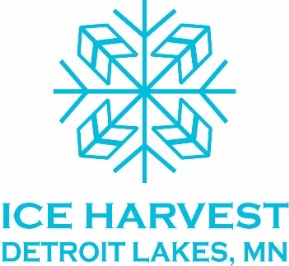 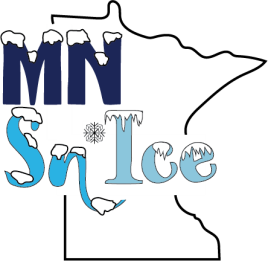 Sponsorship OpportunitiesThe Ice Harvest DL committee introduces you to MN Sn’Ice: A Snow & Ice Showcase. We have been dreaming up ideas for 2019, 2020 and 2021, and are inviting our original sponsors and new groups to get involved in all that’s planned for our region for the next three years! In 2018, King Isbit's Palace created a lively atmosphere on our lakeshore, in conjunction with the sledding hill, ice sculptures, and historical displays.  In addition, there were measurable economic impacts and media impressions.65 interviews were conducted with local and national media including the Star Tribune, MPR, NPR's Weekend Edition, and over half of the newspapers in MN and NDDuring major events like the initial harvesting, Palace lighting, and the fireworks, we consistently saw more than 15,000 viewers through Facebook.  From harvest to demolition, we had a Facebook reach that touched more than 200,000 screensThrough vehicle counts we estimate total visitors to the Palace at over 18,000, including one wedding engagement!2018 restaurant sales were up over the same period in 2017 by almost $300,000Because of the excitement and activity the Palace brought to a normally slow time in our area, we want to keep the momentum going and have put together a variety of opportunities to support the continuation of snow and ice creations in the DL City Park and City Beach area. For 2019 and 2020, we plan to create incredible snow and ice sculptures with local artists and professional ice carving teams. In 2021, we will once again do a large ice harvest and build another spectacular ice Palace in conjunction with the city's 150th anniversary. Can we count on you to help to make this happen? We have several sponsorship levels available making it easy for you to be a part of history!  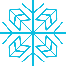 Royal Sponsor $15,000+Three year commitment of $2500, $2500 and $10,000All Palace perks plus…You are royalty and we will treat you as such!! Acknowledgements of you/your business will be the largest of all sponsorsName recognition in lights on Snow/Ice Sculpture and on the 2021 Ice PalaceLarge-size Logo/Business Name in Ice on the Board/Sculpture near park/beachSpace on site for your company advertising8 VIP tickets to all MN Sn’Ice parties in 2019 & 2020 and Palace grand opening in 2021Palace Sponsor $10,000Three year commitment of $1500, $1500 and $7000All Iceberg perks plus…Your company name on all print and radio advertising Name recognition on Snow/Ice Sculpture and on or near the 2021 Ice PalaceLarge-size Logo/Business Name in Ice on the Board/Sculpture near park/beach6 VIP tickets to all MN Sn’Ice parties in 2019 & 2020 and Palace grand opening in 2021Sponsor acknowledgement in printed brochuresIceberg Sponsor $5,000Three year commitment of $1000, $1000 and $3000All Ice Block perks plus…Large-size Logo/Business Name in Ice on the Board/Sculpture near park/beach4 VIP tickets to all MN Sn’Ice parties in 2019 & 2020 and Palace grand opening in 2021Sponsor recognition in print and radio advertising on a rotating basis with other top sponsorsIce Block Sponsor $2,500Three year commitment of $500, $500 and $1500Medium-size Logo/Business Name in Ice on the Board/Sculpture near park/beach2 VIP tickets to all MN Sn’Ice parties in 2019 & 2020 and Palace grand opening in 2021Name and logo on website and mentions, as possible, on social mediaSponsor acknowledgement in printed brochuresIn Kind Contributions are welcome and needed at all levels!We encourage and welcome in-kind support at all sponsorship levels. If this better suits you, please contact us.  In-kind sponsors can receive the same benefits as cash contributors. Thank you for your consideration in support of this exciting event!Follow online at www.iceharvestdl.organd on Facebook, Instagram, Twitter @IceHarvestDLAbout the Ice Harvest DL Committee In 2017, a group of people came together to build an ice Palace in Detroit Lakes and re-create ice harvesting, a long ago tradition in our region. We harvested over 1 million pounds of ice in January 2018 and built a three-story ice Palace which was on display during Polar Fest 2018. The DL Ice Palace Committee fell in love with snow and ice sculptures and the whole process of creating winter magic. We decided to continue to offer this to our community with MN Sn’Ice: A Snow & Ice Showcase.The Becker County Historical Society acts as our fiscal agent. Donations/sponsorships to our snow/ice projects may be eligible as a tax deduction. Check made payable to BCHS-IceMembers of the MN Sn’Ice Steering Committee include:  Lance Akers, Emily Buermann, Scott Busker, Susan Busker, Jed Erickson, Amy Erickson, Helen Foltz, Ken Foltz, Hans Gilsdorf, Carrie Johnston, Becky Mitchell, Jennifer Ovsak, Eric Rotter, Amy Stearns, Scott Walz, Tiffiny Walz, and Brian MannPolar Fest 2019 Dates:  February 8 - 18, 2019.   